Благодарим, солдаты, васЗа жизнь, за детство, за весну,За тишину,За мир, в котором мы живем!    14 февраля в МБДОУ «Немдинский сад «Радуга» прошёл конкурс чтецов, посвящённый победе советского народа в Великой Отечественной войне на тему «Мы о войне стихами говорим». В конкурсе приняли участие 16 юных чтецов в возрасте от 5 до 8 лет. Атмосфера в зале была торжественная и немного волнительная, но конкурсанты справились с волнением. Педагогом детского сада, Ириной Эриковной, ответственными за подготовку к конкурсу, старательно подбирала литературный репертуар, разучивались стихи, велась работа с детьми над выразительностью и эмоциональностью их исполнения.Результат работы — богатый подбор стихотворений, выразительное исполнение их юными чтецами, покоривших всех гостей мероприятия искренностью прочтения.  Конкурс  стихов о войне — это  совместный урок истории, урок патриотического воспитания, который знакомит детей с великим подвигом нашего народа.Гостями нашего конкурса были наши выпускники 2019 года, все первоклашки выразительно прочитали  выученные стихи. Всем юным чтецам были вручены сладкие призы. Молодцы!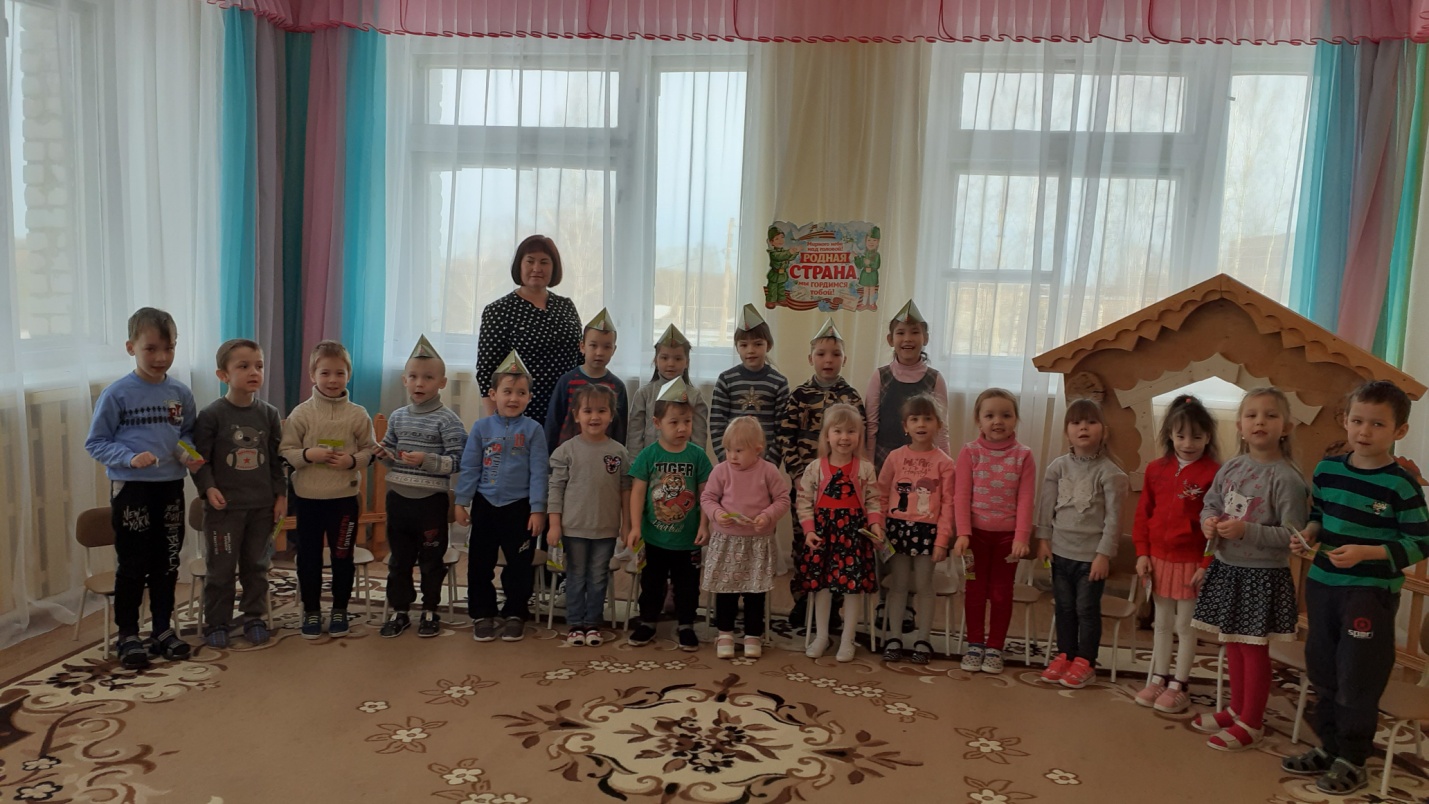 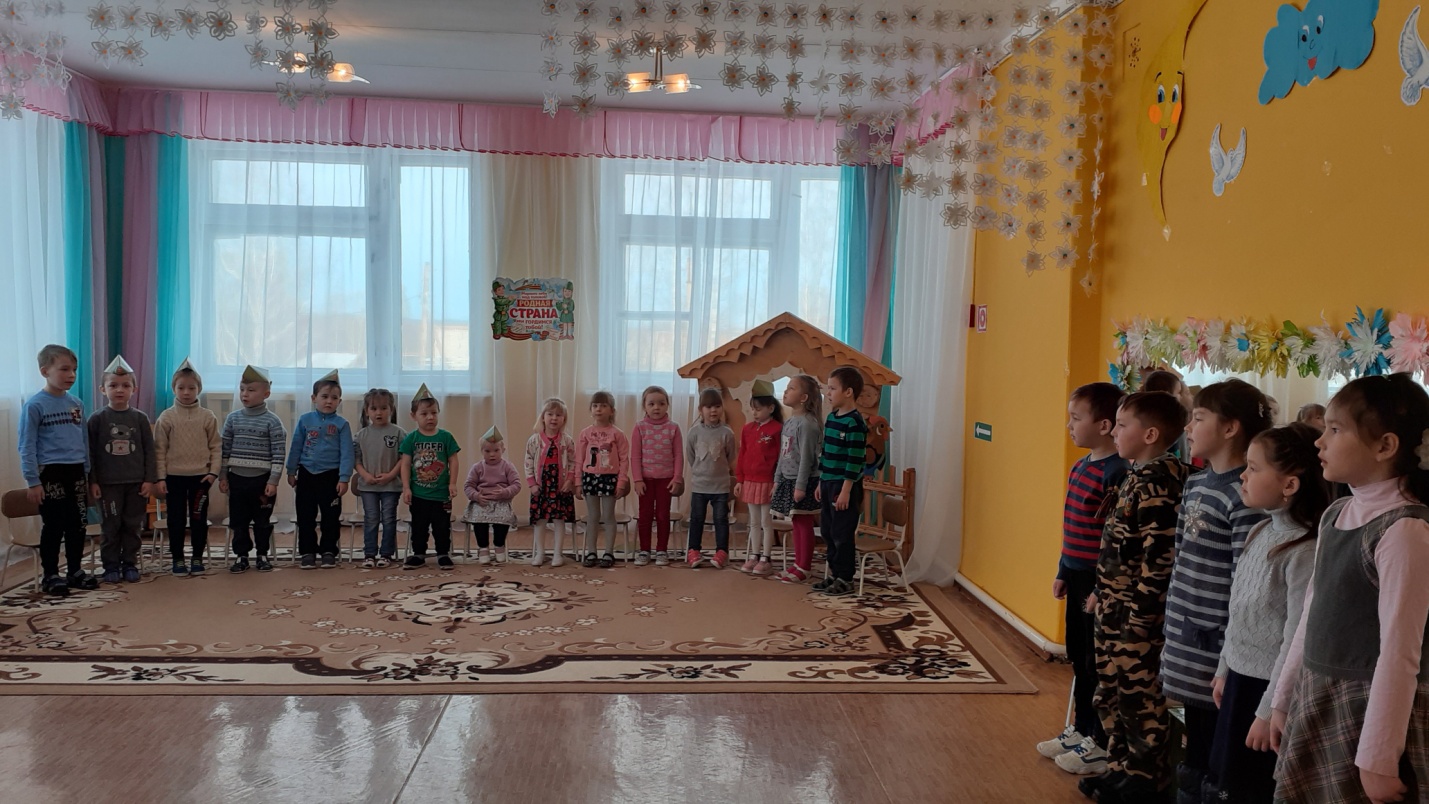 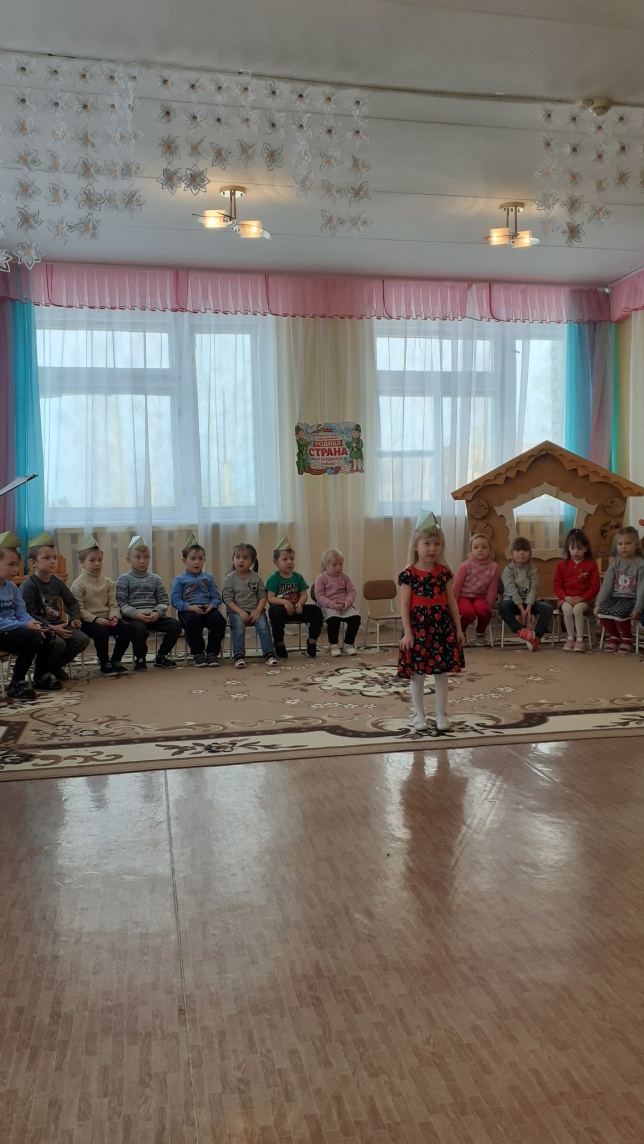 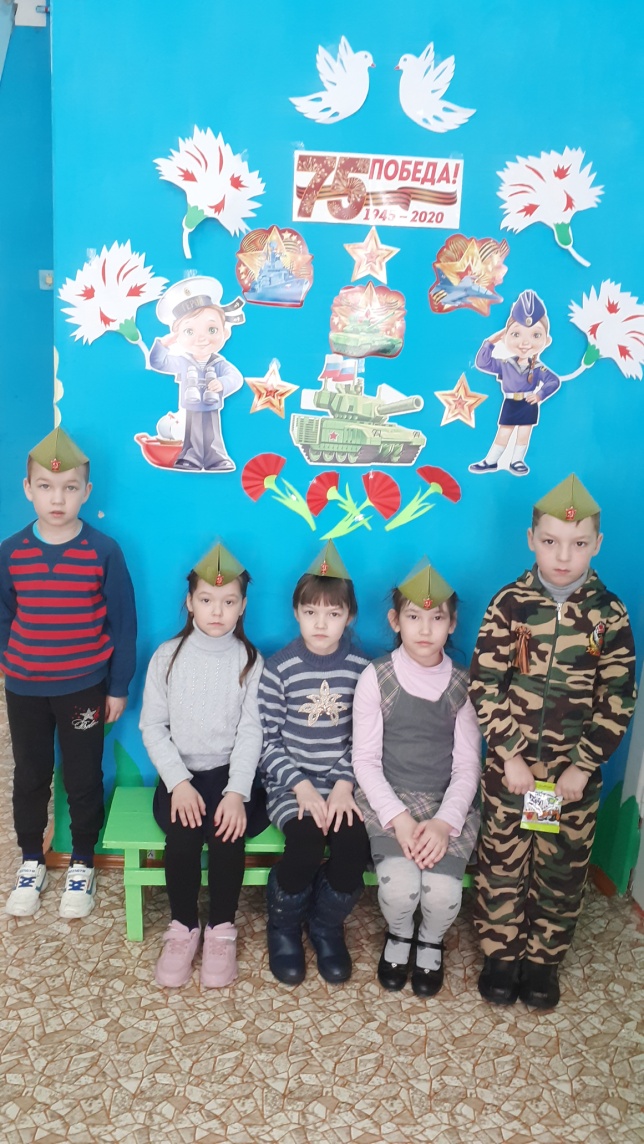 